بسمه تعالیکاربرگ اعلام آمادگی دفاع از رساله دکتریشورای تحصیلات تکمیلی دانشکده مهندسی مکانیکبا سلام، احتراما به استحضار می‌رساند که رساله دکتری      به شماره دانشجویی            گرایش 	تحت عنوان    که به راهنمایی   	و مشاوره  تهیه گردیده است آماده و قابل دفاع است. خواهشمند است نسبت به تعیین اعضای هیات داوران برای برگزاری جلسه دفاعیه از رساله اقدام لازم مبذول فرمایید. ضمنا مقالات مستخرج از رساله به شرح زیر است:نام و امضای استاد راهنمای اول:      نام و امضای استاد راهنمای دوم:تاریخ:							تاریخ:نام و امضای استاد مشاور اول:           نام و امضای استاد مشاور دوم: تاریخ:							تاریخ: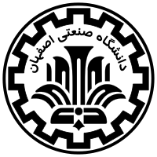 دانشگاه صنعتی اصفهاندانشکده مهندسی مکانیکاصفهان، کدپستی 84156-83111،  تلفن 33912625چارک کیفی مجله (توسط شورا تعیین شود)نوع نمایهسال انتشارعنوان مجلهعنوان مقالهردیف1234داوران پيشنهادی به شورا (این قسمت توسط استاد راهنما پر میشود)داوران سمینار 1داوران سمینار 1داوران سمینار 2داوران سمینار 2داوران نهایی تعیین شده توسط شورای تحصیلات تکمیلی دانشکدهداوران نهایی تعیین شده توسط شورای تحصیلات تکمیلی دانشکدهداوران نهایی تعیین شده توسط شورای تحصیلات تکمیلی دانشکدهداوران داخلیداوران خارجی